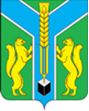 РОССИЙСКАЯ ФЕДЕРАЦИЯИРКУТСКАЯ ОБЛАСТЬМуниципальное образование  «Заларинский район» РАЙОННАЯ ДУМАРЕШЕНИЕот 16 февраля  2016 г.                    р.п. Залари		           	 №  6/41 О внесении изменений  и дополнений в решение районной Думы от 26.02.2015г.  № 50/458 «Об утверждении Положения о муниципальной службе в муниципальном образовании «Заларинский район» в новой редакции»	С целью приведения Положения о муниципальной службе в муниципальном образовании «Заларинский район» в соответствие с Федеральным Законом от 02.03.2007г. № 25-ФЗ «О муниципальной службе в Российской Федерации»,  руководствуясь ст. 47 Устава муниципального образования «Заларинский район», районная ДумаР Е Ш И Л А:Внести в Положение о муниципальной службе в муниципальном образовании «Заларинский, район»,  утвержденное  решением районной Думы от 26.02.2015г. № 50/458     изменения и дополнения (приложение №1). Опубликовать настоящее решение в информационном листке «Мэрия» и разместить на официальном сайте муниципального образования «Заларинский район» в информационно-телекоммуникационной сети «Интернет».Настоящее решение вступает в силу со дня его официального опубликования.Председатель Думы                                             Мэрмуниципального образования                            муниципального образования«Заларинский район»                                          «Заларинский район»____________ А.Н.Кобешев                               ____________В.В.Самойлович Приложение № 1 крешению районной Думыот 16.02.2016г. № 6/41Внести в Положение о муниципальной службе муниципального образования «Заларинский район» следующие изменения и дополнения: Пункт 12 статьи 12 изложить в следующей редакции: «12) получение дополнительного профессионального образования в соответствии с муниципальным правовым актом муниципального образования «Заларинский район»  за счет средств   бюджета муниципального образования «Заларинский район».».В пункте 11 статьи 13  слова «своего непосредственного начальника» заменить словами «представителя нанимателя (работодателя)»Дополнить статьей 28.1 следующего содержания:«Статья 28.1. Подготовка кадров для муниципальной службы на договорной основе 1. В целях формирования высококвалифицированного кадрового состава муниципальной службы органы местного самоуправления муниципального образования «Заларинский район» могут осуществлять организацию подготовки граждан для муниципальной службы на договорной основе в соответствии с законодательством Российской Федерации об образовании и с учетом положений настоящего Положения.2. Договор о целевом обучении с обязательством последующего прохождения муниципальной службы (далее - договор о целевом обучении) заключается между органом местного самоуправления муниципального образования «Заларинский район» и гражданином и  предусматривает обязательство гражданина по прохождению муниципальной службы в указанном органе местного самоуправления в течение установленного срока после окончания обучения.3. Заключение договора о целевом обучении осуществляется на конкурсной основе в порядке, установленном законом Иркутской области. Информация о проведении конкурса на заключение договора о целевом обучении подлежит опубликованию в информационном листке «Мэрия»     и размещению на официальном сайте муниципального образования «Заларинский район» в информационно-телекоммуникационной сети "Интернет" не позднее чем за один месяц до даты проведения указанного конкурса.4. Право участвовать в конкурсе на заключение договора о целевом обучении имеют граждане, владеющие государственным языком Российской Федерации и впервые получающие среднее профессиональное или высшее образование по очной форме обучения за счет средств бюджетов бюджетной системы Российской Федерации. Гражданин, участвующий в указанном конкурсе, должен на момент поступления на муниципальную службу, а также в течение всего срока, предусмотренного частью 5 настоящей статьи, соответствовать требованиям, установленным Федеральным законом и настоящим Положением для замещения должностей муниципальной службы.5. Срок обязательного прохождения муниципальной службы после окончания целевого обучения устанавливается договором о целевом обучении. Указанный срок не может быть менее срока, в течение которого орган местного самоуправления предоставлял меры социальной поддержки гражданину в соответствии с договором о целевом обучении, но не более пяти лет.6. Обязательства и ответственность сторон договора о целевом обучении устанавливаются договором о целевом обучении в соответствии с законодательством Российской Федерации.7. Договор о целевом обучении может быть заключен с гражданином один раз.8. Финансовое обеспечение расходов, предусмотренных договором о целевом обучении, осуществляется за счет средств   бюджета муниципального образования «Заларинский район».»В статью 29  внести следующие изменения: в заголовке и далее по тексту статьи вместо слов «повышение квалификации» читать «получение дополнительного профессионального образования» в соответствующих падежах.Статью 44 изложить в следующей редакции: «Статья 44. Стаж муниципальной службыВ стаж (общую продолжительность) муниципальной службы включаются периоды замещения:1) должностей муниципальной службы;2) муниципальных должностей;3) государственных должностей Российской Федерации и государственных должностей субъектов Российской Федерации;4) должностей государственной гражданской службы, воинских должностей и должностей федеральной государственной службы иных видов;5) иных должностей в соответствии с федеральными законами.2. В стаж муниципальной службы для определения продолжительности ежегодного дополнительного оплачиваемого отпуска за выслугу лет, предоставляемого муниципальным служащим, и установления им других гарантий, предусмотренных федеральными законами, законами Иркутской области и Уставом муниципального образования «Заларинский район», помимо периодов замещения должностей, указанных в части 1 настоящей статьи, включаются (засчитываются) также периоды замещения должностей, включаемые (засчитываемые) в стаж государственной гражданской службы в соответствии с частью 2 статьи 54 Федерального закона от 27 июля 2004 года N 79-ФЗ "О государственной гражданской службе Российской Федерации".3. В стаж муниципальной службы для назначения пенсии за выслугу лет муниципальным служащим включаются (засчитываются) помимо периодов замещения должностей, указанных в части 1 настоящей статьи, иные периоды в соответствии с нормативными правовыми актами субъектов Российской Федерации и муниципальными правовыми актами.4. Порядок исчисления стажа муниципальной службы, а так же зачета в стаж периодов замещения иных должностей, устанавливается законом Иркутской области.».Консультант – юристюридического отдела администрацииМО «Заларинский район»                                                      М.А.Минеева